Схема движения городского пассажирского транспортана период проведения легкоатлетической эстафеты «Северная правда»29 апреля 2018 г. с 9:00 до 13:00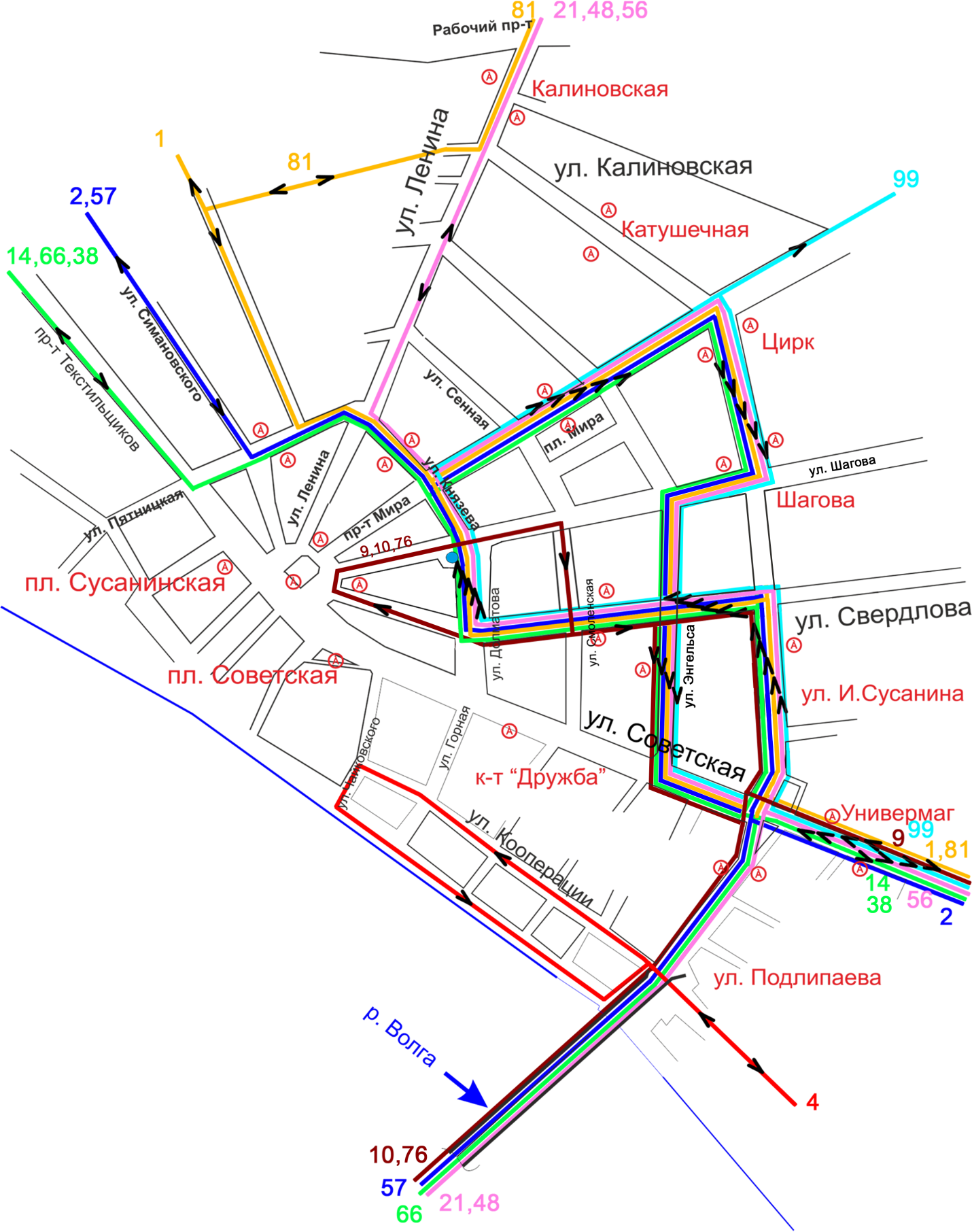 Движение троллейбусных маршрутов№№ 2, 3, 7 приостановлено